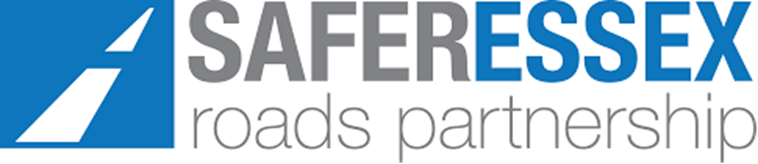 To Parents/Carers of Pupils in Year 5 Classes Dear Parents/CarersAt this time of year, we would ordinarily be visiting Year 5 pupils in Primary schools throughout Essex to deliver road safety education. Sadly, given the circumstances, we will not be able to visit your school this term, so we have developed a fun and interactive on-line training session so that pupils do not miss this important training.Please encourage your child to undertake the presentation at your convenience. It includes important road safety messages for you and your child to help them stay safer on the roads.The Key messages are:Find a safe place to cross the road Stop, Look, Listen and Think before crossingDon’t be distracted, especially by mobile phonesThese messages are particularly important at the moment if your child is allowed out to exercise or play without an adult. The roads may feel safer but whilst there are fewer vehicles around, children must still take care, now and in the future. The presentation also includes a link to an informative YouTube video ‘Speed Matters with Maddie Moate produced by the road safety charity Brake. The link within the presentation takes you directly to YouTube where the video will automatically start.Please be assured that while we are unfortunately not able to visit your child in school, we are still doing our utmost to keep people safe on the roads throughout Essex. To start the presentation please right click on the link below and click ‘open hyperlink’. This will take you to the ‘Online road safety tools for primary school children’ section of the Safer Essex Roads Partnership website. Then, click ‘click here to download the resources’ and click on the ‘Year 5 Presentation’. Once the presentation has downloaded onto your device, it is ready to begin. https://saferessexroads.org/online-road-safety-tools-for-primary-school-children/ Yours faithfullySafer Essex Roads Partnership Education Team